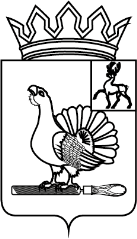 АДМИНИСТРАЦИЯ СОСНОВСКОГО МУНИЦИПАЛЬНОГО РАЙОНАНИЖЕГОРОДСКОЙ ОБЛАСТИПОСТАНОВЛЕНИЕ От   		                                                                                                    № В соответствии с приказом Министерства промышленности, торговли и предпринимательства Нижегородской области от 13.09.2016 № 143              «О порядке разработки и утверждения схем размещения нестационарных торговых объектов», постановлением Администрации Сосновского муниципального района Нижегородской области от 13.04.2017 № 80                   «О порядке разработки и утверждения схемы размещения нестационарных торговых объектов на территории Сосновского муниципального района Нижегородской области» и в целях уточнения данных, внести в Схему размещения нестационарных торговых объектов на территории Сосновского муниципального района Нижегородской области на 2018-2022 годы, утвержденную постановлением Администрации Сосновского муниципального района Нижегородской области от 12.01.2018 № 2 (с изменениями от 30.12.2019 г. № 409) следующие изменения:1. В разделе «Муниципальное образование р.п. Сосновское Сосновского муниципального района Нижегородской области»:- строку 20 изложить в новой редакции: «                                                                                                                                   »2. В разделе «Муниципальное образование Давыдковский сельсовет Сосновского муниципального района Нижегородской области»:- строку 2  изложить в новой редакции: «                                                                                                                »- дополнить строками 7,8 следующего содержания:«                                                                                                                                  »3. В разделе «Муниципальное образование Елизаровский сельсовет Сосновского муниципального района Нижегородской области»:- строки 2, 3  изложить в новой редакции: «»- дополнить раздел строками 24, 25, 26, 27, 28 следующего содержания:                                                                                                                     »4.Раздел «Муниципальное образование Крутецкий сельсовет Сосновского муниципального района Нижегородской области»:- дополнить строками 27, 28, 29, 30, 31 следующего содержания:«                                                                                                                      »5.Раздел «Муниципальное образование Яковский сельсовет Сосновского муниципального района Нижегородской области»:- дополнить строками 13, 14 следующего содержания:«                                                                                                               »6. В разделе «Муниципальное образование Селитьбенский сельсовет Сосновского муниципального района Нижегородской области»:- строку 2  изложить в новой редакции: «                                                                                                                  »  - дополнить раздел строкой  8 следующего содержания:                                                                                                                    »6.Раздел «Муниципальное образование Панинский сельсовет Сосновского муниципального района Нижегородской области»:- дополнить строками 13,14 следующего содержания:«                                                                                                               »7.  Раздел «Муниципальное образование Виткуловский сельсовет Сосновского муниципального района Нижегородской области»:- дополнить строками 25,26,27 следующего содержания: 8. В разделе «Муниципальное образование Рожковский сельсовет Сосновского муниципального района Нижегородской области»:- строку 10  изложить в новой редакции:«                                                                                                                  »  - дополнить раздел строками 13, 14  следующего содержания:«                                                                                                               »                                                                                                                       »2.Управлению делами Администрации Сосновского муниципального района Нижегородской области (Е.В. Федина) обеспечить размещение настоящего постановления на официальном сайте Администрации Сосновского муниципального района Нижегородской области в сети Интернет.3.Главному редактору МАУ «Редакция газеты «Сосновский вестник» (Т.А.Якимова) обеспечить опубликование настоящего постановления в районной газете «Сосновский вестник». Глава АдминистрацииСосновского муниципального района					А.С.ЗиминО внесении изменений в постановление Администрации Сосновского муниципального района Нижегородской области от 12.01.2018 г. № 2 «Об утверждении схемы размещения нестационарных торговых объектов на территории Сосновского муниципального района Нижегородской области на 2018-2022 гг.» (с изменениями от 30.12.2019 г. № 409)20Палатка/ЛотокИскусственные цветыр.п. Сосновское,  ул. Крупской, участок в 17 метрах на север от д. № 63не разграниченная55/05/01 год2Палатка/ЛотокПромтоварыс.Давыдково, ул.Молодежная, участок у д. № 12 (не ближе 5 метров)не разграниченная57/17/11 год7ЛотокМясо-продуктыс.Давыдково,  ул. Центральная,  на площади в центрене разграниченная51/11/11 год8ЛотокМясо-продуктыс.Давыдково,  ул.Молодежная, участок у дома № 14 (не ближе 5 метров)не разграниченная51/11/11 год2Палатка/ЛотокПромтоварыс.Елизарово, ул. Советская, на площади  в центрене разграниченная56/16/11 год3Палатка/ЛотокПромтоварыс.Елизарово, ул.Молодежная, участок между домами  № 3 и 4, напротив магазинов (не ближе 5 м.)не разграниченная512/112/11 год24ЛотокМясо-продуктыс.Елизарово, ул. Советская, на  площади в центрене разграниченная51/11/11 год25ЛотокМясо-продуктыс.Елизарово, ул.Молодежная, участок  между домами № 3 и № 4, напротив магазинов (не ближе 5 метров)не разграниченная51/11/11 год26ЛотокМясо-продуктыд.Малахово, ул.Совхозная, участок  у магазина, д № 5 (не ближе 5 метровне разграниченная51/11/11 год27ЛотокМясо-продуктыд.Богданово, ул. Овражная, участок  у магазина, д № 14 (не ближе 5 метров)не разграниченная51/11/11 год28ЛотокМясо-продуктыд. Кайдалово, ул. Кайдаловская, участок  у магазина, д № 20 (не ближе 5 метров)не разграниченная51/11/11 год27ЛотокМясо-продуктыс.Крутые, ул. Советская, участок у магазина, д. № 4 (не ближе 5 м.)не разграниченная51/11/11 год28ЛотокМясо-продуктыд.Рыльково, ул.Фабричная, участок  рядом  с  автобусной остановкой (не ближе 5 м.)не разграниченная51/11/11 год29ЛотокМясо-продуктыд. Шишово, ул. Нагорная, участок  у магазина, д № 41 (не ближе 5 метров)не разграниченная51/11/11 год30ЛотокМясо-продуктыс.Матюшево, ул. Красноармейская, участок  рядом с трассой  (не ближе 5 метров)не разграниченная51/11/11 год31ЛотокМясо-продуктыд.Боловино, ул. Нагорная, участок  рядом с  дорогой  (не ближе 5 метров)не разграниченная51/11/11 год13ЛотокМясо-продуктыс. Яковское, ул. Молодежная, участок в 20 м. в южном  направлении    от  д. № 19не разграниченная51/11/11 год14ЛотокМясо-продуктыс. Бараново, ул. Горького, участок  в 5 метрах в южном направлении от д. № 5не разграниченная51/11/11 год2Палатка/ЛотокПромтоварыс. Селитьба, ул. Центральная, участок у магазина, д. № 169-А (не ближе 5 метров)не разграниченная58/18/11 год8ЛотокМясо-продуктыс. Селитьба, ул. Центральная, участок у магазина, д. № 169-А (не ближе 5 метров)не разграниченная51/11/11 год13ЛотокМясо-продуктыс. Панино, ул.Н.Сусловой, участок  у д. № 31 (не ближе 5 метров)не разграниченная51/11/11 год14ЛотокМясо-продуктыд. Филюково, ул.Плохова, участок  у д. № 25, (не ближе 5 метров)не разграниченная51/11/11 год25ЛотокМясо-продуктыс. Виткулово, ул. Ленина, участок  у магазина, д.№ 52 (не ближе 5 метров)не разграниченная51/11/11 год26ЛотокМясо-продуктыс. Сурулово, участок  между многоквартирными домами  №13 и № 14  (не ближе 5 метров)не разграниченная51/11/11 год27ЛотокМясо-продуктыс.Созоново, ул. Калинина, участок  у магазина, д.№ 81-А  (не ближе 5 метров)не разграниченная51/11/11 год10Палатка/ЛотокМясопродуктыс.Рожок, ул. Центральная, участок  у  д. № 17  (не ближе 5 м.)не разграниченная52/22/21 год13ЛотокМясо-продуктыс.Лесуново,ул.Восточная, участок у магазина, д. № 30 (не ближе 5 м.)не разграниченная51/11/11 год14ЛотокМясо-продуктыс.Венец, ул.Советская, участок у магазина, д. № 28 (не ближе 5 м.)не разграниченная51/11/11 год